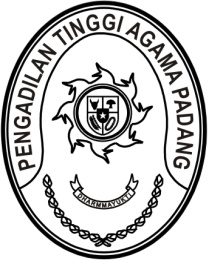 MAHKAMAH AGUNG REPUBLIK INDONESIADIREKTORAT JENDERAL BADAN PERADILAN AGAMAPENGADILAN TINGGI AGAMA PADANGJalan By Pass KM 24, Batipuh Panjang, Koto TangahKota Padang, Sumatera Barat 25171 www.pta-padang.go.id, admin@pta-padang.go.idNomor	:	        /SEK.PTA.W3-A/KP5/IX/2023	Padang,     September 2023Sifat	: BiasaLampiran	: 1 (satu) daftarHal	: Permintaan Konfirmasi Eligibilitas Kepesertaan		Anggota Keluarga yang Lain PPU Pusat Yth.Kepala Badan Penyelenggara Jaminan Sosial KesehatanCabang PadangAssalamu’alaikum Wr. Wb.Dengan memperhatikan Peraturan Direktur Jenderal Perbendaharaan Nomor 
PER-7/PB/2021 tentang Tata Cara Pemotongan luran Jaminan Kesehatan Bagi Anggota Keluarga yang Lain, dengan ini kami menyampaikan permintaan konfirmasi eligibilitas kepesertaan bagi anggota keluarga yang lain PPU pusat dari satuan kerja Pengadilan Tinggi Agama Padang sebagaimana terlampirSelanjutnya hasil konfirmasi eligibilitas kepesertaan dari Saudara akan menjadi pedoman dalam pelaksanaan pemotongan iuran jaminan kesehatan bagi anggota keluarga yang lain pada pembayaran gaji/penghasilan tetap dan pendaftaran peserta program jaminan kesehatan segmen anggota keluarga yang lain dari PPU pusat pada Satker kami.Berdasarkan hal tersebut, hasil konfirmasi eligibilitas kepesertaan kiranya dapat kami terima pada kesempatan pertama.Demikian disampaikan, atas perhatian dan kerjasamanya kami ucapkan terima kasih.	Kuasa Pengguna Anggaran	Pengadilan Tinggi Agama Padang,	H. Idris Latif, S.H., M.H.	NIP. 196404101993031002Lampiran Surat Kuasa Pengguna Anggaran	Pengadilan Tinggi Agama PadangNomor	:         /SEK.PTA.W3-A/KP5/IX/2023Tanggal	:      September 2023DAFTAR PERMINTAAN KONFIRMASI ELIGIBILITAS KEPESERTAANANGGOTA KELUARGA YANG LAIN PPU PUSAT	Kuasa Pengguna Anggaran	Pengadilan Tinggi Agama Padang,	H. Idris Latif, S.H., M.H.	NIP. 196404101993031002NoNama PenanggungNIP dan NIKData Anggota Keluarga Yang LainData Anggota Keluarga Yang LainData Anggota Keluarga Yang LainData Anggota Keluarga Yang LainStatusEligibilitasPesertaKet.NoNama PenanggungNIP dan NIKNamaNIKNo. KKStatus Hubungan KeluargaStatusEligibilitasPesertaKet.1Rifka Hidayat, S.H., M.M.1985032120060410041307052103850002Muhammad Abdul Ghani13760201121700011376021405100010Anak ke-41Rifka Hidayat, S.H., M.M.1985032120060410041307052103850002Namira Jauhara13760260111900011376021405100010Anak ke-51Rifka Hidayat, S.H., M.M.1985032120060410041307052103850002Ahmad Dzaky Al Farisy13760228052200011376021405100010Anak ke-61Rifka Hidayat, S.H., M.M.1985032120060410041307052103850002Ahmad Fadhil Mubarok13760212052300021376021405100010Anak ke-7